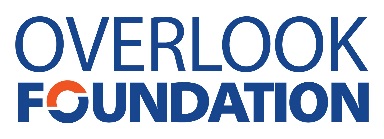 Overlook Medical Center Nursing Education ScholarshipsThe Overlook Medical Center Nursing Education Scholarships provide financial assistance to Overlook Medical Center nurses currently enrolled in a RN to BSN or an advanced degree program.  Several scholarships are available with awards that range from $500 - $1,500.  The scholarships are distributed annually.ELIGIBILITY CRITERIATo be considered for a scholarship you must:Be employed as a full-time, part-time or per diem nurse at Overlook Medical Center for a minimum of 2 years;Be accepted for enrollment or currently enrolled in a Bachelors, Masters or PhD degree program in a relevant field at an accredited institution;Have a cumulative GPA of 2.8 or higher;Receive a current performance review rating of successful, exceeds expectations or role model; and Have a nomination letter from a manager or director demonstrating compelling personal characteristics worthy of the award.SELECTION PROCESSThe scholarship committee will consider these criteria in making their selection:Nomination letter Demonstrated professional qualities and tenureFinancial needAcademic achievementStatement of career objectivesLength of study and academic historyDEADLINE TO APPLYCompleted applications must be received by March 20. Incomplete applications and/or applications received after the deadline will not be considered.NOTIFICATIONAll applicants will be notified of the committee’s decision by mid-April. Awards will be distributed via mail. A VIP reception for the scholarship donors and recipients will be held prior to the Nurses Day block party luncheon on Thursday, May 7.NUMBER OF AWARDSVaries – Based on the availability of funds for the year.AMOUNT OF AWARDSVaries- Based on the availability of funds for the year.